Praying the Parable of the Good ShepherdThe Rev. Sylvia Miller-MutiaCross: We pray to God, the One who creates, the One who befriends, the one who inspires; Who holds us close wherever we go, whatever we do, who’s holding us now.  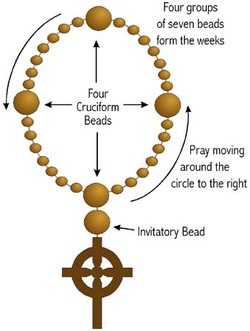 Invitatory: The Lord is my shepherd I’ll walk with him always.  (2x) Always, always, I’ll walk with him always. (2x)Cruciform 1: Remember the Good Shepherd, who shows the way to the good green grass.  Week 1:  Pray for the hungry; O God, feed them.  (Feed…)Cruciform 2: Remember the Good Shepherd, who shows the way to the cool, fresh, water.Week 2: Pray for the thirsty, the tired, the weary;  O God, refresh them.  (Refresh…)Cruciform 3: Remember the Good Shepherd, who leads the sheep safely through places of danger.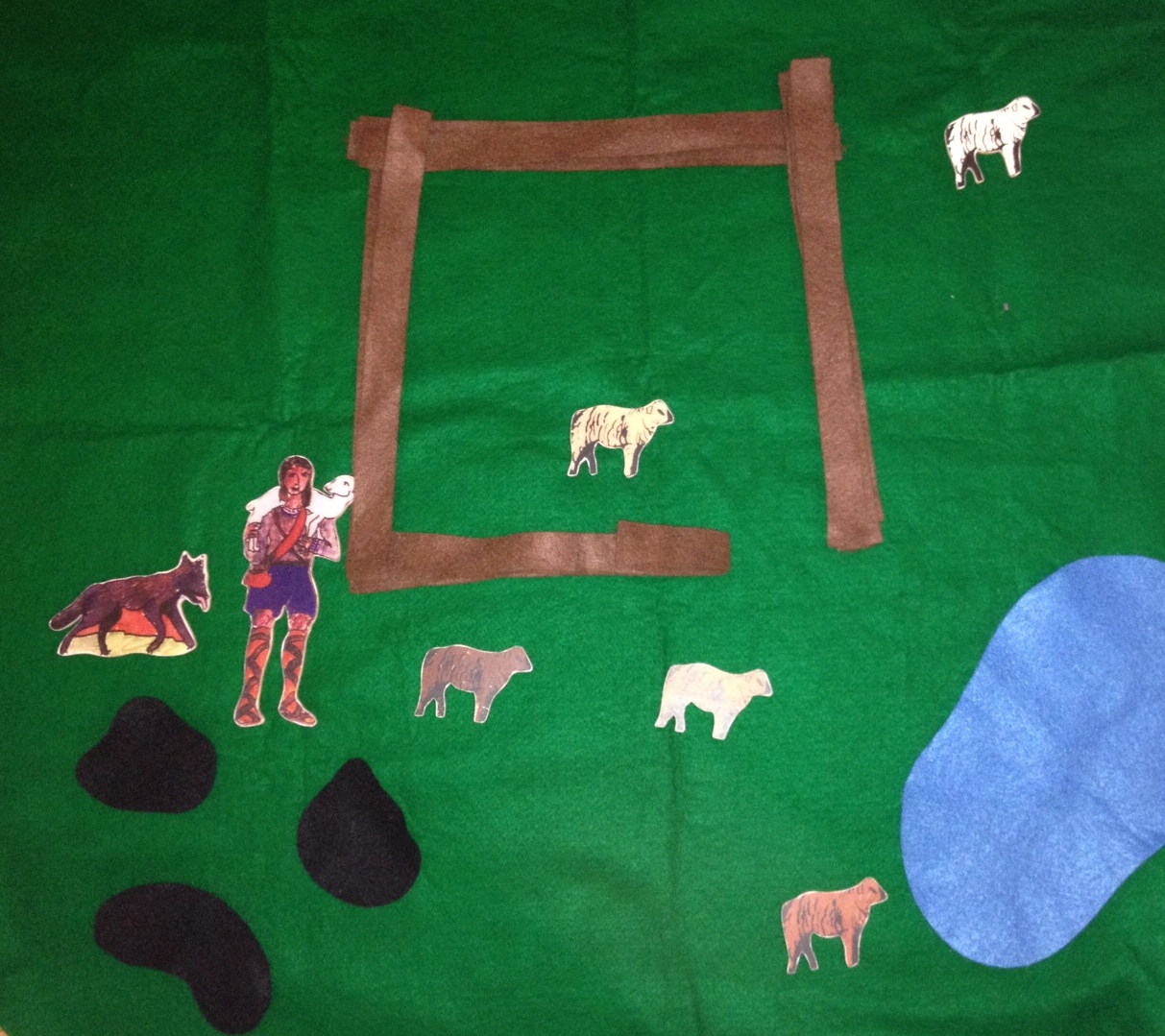 Week 3:  Pray for the lost, the afraid, and those in need of guidance;  O God, lead them  (Lead…)Cruciform 4:  Remember the Good Shepherd, who calls each sheep by name and carries them safely home.Week 4:  Pray for those who have no home; O God, carry them.  (Carry…)  